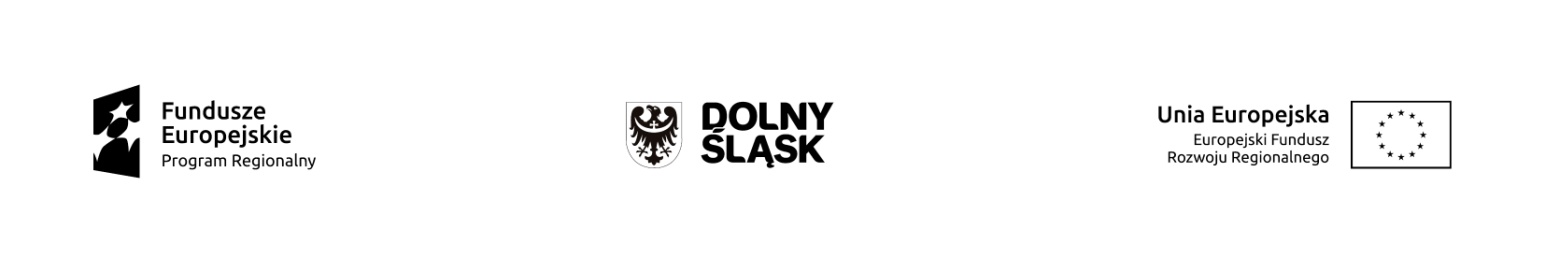 Załącznik nr 3  DO DECYZJI O DOFINANSOWANIU PROJEKTU W RAMACH REGIONALNEGO PROGRAMU OPERACYJNEGO WOJEWÓDZTWA                DOLNOŚLĄSKIEGO 2014 – 2020:HARMONOGRAM REALIZACJI ZAMÓWIEŃ DLA PROJEKTU W RAMACH RPO WD 2014-2020Beneficjent:Nr Projektu:Tytuł Projektu:Data sporządzenia/aktualizacji harmonogramu:                                                                                                                                                                                  …………………………………………………………………….                                                                                                                                                                                               W imieniu Beneficjenta L.p.Nazwa Przedmiotu zamówieniaSzacunkowa wartość zamówieniaData zawarcia umowy z wykonawcą/przewidywana data zawarcia umowy z wykonawcąWartość umowy zawartej z wykonawcą Data zawarcia aneksu do umowy z wykonawcą